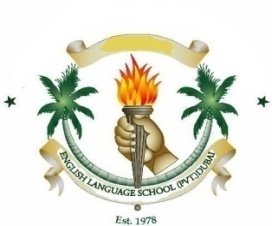 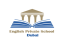                             ENGLISH LANGUAGE SCHOOL (PVT.) DUBAI                                                        SCHOLASTIC SESSION: 2019-2020SCHEME OF WORK FOR THE THIRD TERM (12th April,2020 to 5th July,2020)Name of the Teacher: Rashida Shah        Subject: English Language                                                            Year: 10DATEWEEKTOPICSKILLSSKILLSSKILLSCROSS-CURRICULAR LINKSSPECIFIC LEARNING OBJECTIVESWEEKLY TASKAssessment12thApril, 2020to16th April,2020        1st WeekFrom The Explorer’s DaughterCritical thinkingCritical thinkingCritical thinkingImportance of the protection of endangered species.Critical ThinkingAnalysing & Interpreting the connotation and literary devices used.How does the writer justify the narwhal hunt?How does the writer show her conflict about the narwhal hunt?Quiz for 10 Marks17th and 18th April are Weekly Holidays17th and 18th April are Weekly Holidays17th and 18th April are Weekly Holidays17th and 18th April are Weekly Holidays17th and 18th April are Weekly Holidays17th and 18th April are Weekly Holidays17th and 18th April are Weekly Holidays17th and 18th April are Weekly Holidays19thApril, 2020to23rd April,2020                            2nd Week    Report Writing“Out Out-“To enhance transactional writing skill with particular effects.Critical thinking, analysis,reasoning, interpretation.To enhance transactional writing skill with particular effects.Critical thinking, analysis,reasoning, interpretation.To enhance transactional writing skill with particular effects.Critical thinking, analysis,reasoning, interpretation.Newspaper articles based on such accidents.Knowledge and implementation of specific linguistic and structural features.Clear understanding of writer’s viewpoints. Reading with insight and engagement making appropriate comments and sustainable interpretation of the text and form.Write a report on any incident/sport by using specific strategy of this genre.Complete the tables with explanation of the difficult phrases on page:23424th and 25th April are Weekly Holidays24th and 25th April are Weekly Holidays24th and 25th April are Weekly Holidays24th and 25th April are Weekly Holidays24th and 25th April are Weekly Holidays24th and 25th April are Weekly Holidays24th and 25th April are Weekly Holidays24th and 25th April are Weekly Holidays26th April, 2020to30th April,2020         3rd WeekOut Out- (conti-)ArgumentativeWritingChild LabourCritical thinking, analysis,reasoning, interpretationDevelop a point of view, present reason with evidence in support of a view pointCritical thinking, analysis,reasoning, interpretationDevelop a point of view, present reason with evidence in support of a view pointCritical thinking, analysis,reasoning, interpretationDevelop a point of view, present reason with evidence in support of a view pointNewspaper articles based on such accidents.The UAE Laws about Child Labour Clear understanding of writer’s viewpoints. Reading with insight and engagement making appropriate comments and sustainable interpretation of the text and form.Organize ideas in the form of argumentative writing format.Write an article on the dangers to children of undertaking adult work, persuading people to adhere to health and safety advice.How does the writer create a sense of horror in ‘Out, Out—’?“Which safety measures have been taken to eradicate child labour?How does the writer use language and structure to create a sense of horror in ‘Out out…’1st and 2nd May are Weekly Holidays1st and 2nd May are Weekly Holidays1st and 2nd May are Weekly Holidays1st and 2nd May are Weekly Holidays1st and 2nd May are Weekly Holidays1st and 2nd May are Weekly Holidays1st and 2nd May are Weekly Holidays1st and 2nd May are Weekly Holidays3rd May, 2020to7th May,2020                4h WeekFrom A Game of Polo with a Headless GoatFrom A Game of Polo with a Headless GoatFrom A Game of Polo with a Headless GoatCritical thinking and analysis.The strangest sport or game you know or can find information about.Students read with insight and engagement making appropriate comments and sustainable interpretation of the text.Assignment based on Past Q. papers.How does the writer use language and structure to create excitement andinterest?8th and 9th May   are Weekly Holidays8th and 9th May   are Weekly Holidays8th and 9th May   are Weekly Holidays8th and 9th May   are Weekly Holidays8th and 9th May   are Weekly Holidays8th and 9th May   are Weekly Holidays8th and 9th May   are Weekly Holidays8th and 9th May   are Weekly Holidays10th May,2020to 14th May,2020     5th WeekUnseen comprehensionAssessmentUnseen comprehensionAssessmentFind out differences and similarities in the known and unknown texts on the basis of language and structure.Application of critical thinking     &  Linguistic techniques.Find out differences and similarities in the known and unknown texts on the basis of language and structure.Application of critical thinking     &  Linguistic techniques.To asses students’ Understanding based on their reading skills in class room.Compare the unseen text with A Game of Polo with Headless Goat.15th and 16th May are Weekly Holidays15th and 16th May are Weekly Holidays15th and 16th May are Weekly Holidays15th and 16th May are Weekly Holidays15th and 16th May are Weekly Holidays15th and 16th May are Weekly Holidays15th and 16th May are Weekly Holidays15th and 16th May are Weekly Holidays17th May,2020To21st May,2020                      6th  WeekFrom Chinese CinderellaFrom Chinese CinderellaReasoning, creativity, interpersonal skills,Reasoning, creativity, interpersonal skills,Reading with insight and engagement making appropriate comments and sustainable interpretation of the text and form.Describe your hopes and dreams for your future and how you would feel if someone made your dream come true.Students will be assessed based on the board question.22nd and 23rd May  are Weekly Holidays22nd and 23rd May  are Weekly Holidays22nd and 23rd May  are Weekly Holidays22nd and 23rd May  are Weekly Holidays22nd and 23rd May  are Weekly Holidays22nd and 23rd May  are Weekly Holidays22nd and 23rd May  are Weekly Holidays22nd and 23rd May  are Weekly Holidays24th May 2020to 28th May,2020                      7th WeekStill I RiseStill I RiseStill I RiseCritical thinkingAnalysisRead about slavery in the United States of America.Do some research to find examples of poetry of protest. To enable the students to explore linguistic and structural devices and make relevant interpretations.How does the poet pose a challenge to and triumph over her oppressors?EID HOLIDAYS FROM 25th May to 27th MayEID HOLIDAYS FROM 25th May to 27th MayEID HOLIDAYS FROM 25th May to 27th MayEID HOLIDAYS FROM 25th May to 27th MayEID HOLIDAYS FROM 25th May to 27th MayEID HOLIDAYS FROM 25th May to 27th MayEID HOLIDAYS FROM 25th May to 27th MayEID HOLIDAYS FROM 25th May to 27th MayEID HOLIDAYS FROM 25th May to 27th MayEID HOLIDAYS FROM 25th May to 27th May29th and 30th May   are Weekly Holidays29th and 30th May   are Weekly Holidays29th and 30th May   are Weekly Holidays29th and 30th May   are Weekly Holidays29th and 30th May   are Weekly Holidays29th and 30th May   are Weekly Holidays29th and 30th May   are Weekly Holidays29th and 30th May   are Weekly Holidays31st May,2020to2nd June,2020            8th WeekImaginative WritingImaginative WritingImaginative WritingInculcate reasoning power, use a range of imaginative ideasWrite a short descriptive essay that gives a sense of place. Concentrate on using language to describe it indirectly.Write about a time imagined or real which changed the complete vision of your life.5th and 6th June  are Weekly Holidays5th and 6th June  are Weekly Holidays5th and 6th June  are Weekly Holidays5th and 6th June  are Weekly Holidays5th and 6th June  are Weekly Holidays5th and 6th June  are Weekly Holidays5th and 6th June  are Weekly Holidays5th and 6th June  are Weekly Holidays5th and 6th June  are Weekly Holidays5th and 6th June  are Weekly Holidays3rd June,2020to 9th June,2020  9th WeekREVISIONREVISIONREVISIONREVISIONREVISIONREVISIONREVISIONREVISION                                                          12th and 13th June  are Weekly Holidays                                                          12th and 13th June  are Weekly Holidays                                                          12th and 13th June  are Weekly Holidays                                                          12th and 13th June  are Weekly Holidays                                                          12th and 13th June  are Weekly Holidays                                                          12th and 13th June  are Weekly Holidays                                                          12th and 13th June  are Weekly Holidays                                                          12th and 13th June  are Weekly Holidays                                                          12th and 13th June  are Weekly Holidays10th June,2020to 24th  June,201910h Week                                                         END OF YEAR ASSESSMENT                                                            END OF YEAR ASSESSMENT                                                            END OF YEAR ASSESSMENT                                                            END OF YEAR ASSESSMENT                                                            END OF YEAR ASSESSMENT                                                            END OF YEAR ASSESSMENT                                                            END OF YEAR ASSESSMENT                                                            END OF YEAR ASSESSMENT                                                                 PARENT TEACHER MEETING :5th July,2020                                                              PARENT TEACHER MEETING :5th July,2020                                                              PARENT TEACHER MEETING :5th July,2020                                                              PARENT TEACHER MEETING :5th July,2020                                                              PARENT TEACHER MEETING :5th July,2020                                                              PARENT TEACHER MEETING :5th July,2020                                                              PARENT TEACHER MEETING :5th July,2020                                                              PARENT TEACHER MEETING :5th July,2020                                                              PARENT TEACHER MEETING :5th July,2020